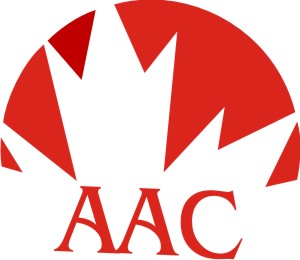 AAC Agility Trial -- Junior Handler Participation Waiver and Release Juniors will run the same courses the other competitors (under the same judge) and will get veteran times. Junior handler Qs are available in all classes at all three levels. A dog running in a standard class with a JH cannot also run in the same class for "dog Qs" with a different handler. Qs earned by the JH toward JH titles do not also count toward the dog's title. A dog running with a junior can also be entered in other classes with another handler for Qs that will count toward the dog's titles, but in no case can a dog run the same course twice. (Whether a dog is being entered for JH Qs or dog Qs must be indicated on the entry form.) Juniors must have their entry waivers signed by a parent or guardian. To earn Qs toward a junior title, juniors must have a junior handler ID card, available for download from the AAC web site (www.aac.ca). Juniors may run different dogs at different trials and have their Qs count toward JH titles, provided they enter as a JH each time. (That is, the Qs accumulate to the handler, not the dog.)  Dogs run by juniors for JH Qs can run at one jump height lower than the height at which they normally compete.  PARTICIPATION WAIVER AND RELEASE  In consideration of the acceptance of this entry by AAC and DOC Agility (the “Organizing Club”) and the opportunity to have the Dog participate, compete in and/or be judged at this event or trial (the “Event”), I, the undersigned, agree as follows:  I certify that I am the actual owner of the Dog, or that I am the duly authorized agent of the actual owner of the Dog and that the Dog is not a hazard to persons, property or other dogs.  I agree that AAC or the Organizing Club for the Event may refuse my entry for any reason that it deems to be sufficient.  I understand and acknowledge that participation in the Event carries certain risks, including, but not limited to injuries (including serious injuries and death) to myself, the Dog, another dog under my control or persons attending as my guests (my “Related Parties”), damage to property and other losses. I waive any and all claims that I have or may have in the future against, and release from all liability and agree not to sue AAC, the Organizing Club or any of the directors, executives, committees, representatives, employees, volunteers or agents of either AAC or the Organizing Club (the “Personnel”) for any injury, death, property damage or other loss that I or my Related Parties sustain due to any cause whatsoever, including negligence, breach of contract, breach of duty, statutory or otherwise, or mistakes or errors of judgment of any kind.  I assume full responsibility for the conduct of myself and my Related Parties during the entirety of the Event. I agree to indemnify and save harmless AAC, the Organizing Club and the Personnel from and against any and all claims that may be made against them or costs, fees, expenses or liability (including, without limitation, lawyers’ fees on a solicitor and own client basis) incurred by AAC, the Organizing Club or the Personnel that may arise due to:  (a) any act or omission of myself, my Related Parties or any party for whom I am liable at law; or  (b) aggressive behaviour by the Dog or any other dog under my control.  I have read, and do understand the rules of competition and the additional rules (if any) appearing in the trial schedule for the Event, as well as the policies of AAC pertaining to discipline (collectively, the “Rules”). I agree to abide by the Rules and to conduct myself and the Dog in accordance with the Rules. I understand that myself and/or the Dog may be subject to disciplinary procedures or sanctions for breach of the Rules and agree to respect and be bound by any disciplinary decision made by AAC.  I understand that AAC and/or the Organizing Club may, in the course of administering the Event or conducting its activities generally, collect, use or disclose my personal information and that any personal information collected, used or disclosed by AAC and/or the Organizing Club will be treated in accordance with AAC policy and applicable privacy and personal information laws. I hereby consent to the collection, use and disclosure by AAC and/or the Organizing Club of my personal information.  Media Release & Rights of Privacy Waiver  I Hereby Grant to AAC and its affiliated companies, representatives, agents and assigns, all rights and permission to use or appropriate his/her and their dog’s name, biography, likeness, photograph, voice, performing persona, or other indicia of identity for broadcast, telecast, cablecast, transmission or distribution in any format or media known now or in the future.  Waiver of Rights to Privacy, Publicity & Personality  Further, I hereby release Agility Association of Canada Inc, and its affiliates, representatives, agents and assigns from any claim or cause of action for invasion of the rights of privacy, right of publicity, right of personality, or any similar rights.  I have been given the opportunity to read and understand the terms of this Agreement before signing it, and have in fact done so. I understand that by signing this Agreement, I am restricting my legal rights and I sign this Agreement voluntarily and of my own free will.  Must be acknowledged by a parent or guardian if the Junior Handler is under 18 years of age.